様式第４号（第10条関係）　　　（表）　　　年　　　月　　　日　南あわじ市長　様　　　　　　　　　　申請者　住　所　〒　　　　―　　　　　　　　　　　　　　　　　　　　　　南あわじ市　　　　　　　　　　　　　　　　　　　　　　氏　　名　　　　　　　　　　　　　　　　　　　　　　　　　　　電話番号　（　　　）　　　―　　　飼い主のいない猫不妊手術実施報告書　　年　　月　　日付け第　　　　号により交付決定を受けた助成金について、次のとおり不妊手術を実施しましたので報告します。※裏面の飼い主のいない猫不妊手術実施証明書を必ず記入すること。（裏）No.手術実施日性　　別毛色手術費（円）領収書１　月　日オス・メス　　　　　円別添２　月　日オス・メス　　　　　円別添３　月　日オス・メス　　　　　円別添４　月　日オス・メス　　　　　円別添５　月　日オス・メス　　　　　円別添６　月　日オス・メス　　　　　円別添７　月　日オス・メス　　　　　円別添８　月　日オス・メス　　　　　円別添９　月　日オス・メス　　　　　円別添10　月　日オス・メス　　　　　円別添飼い主のいない猫不妊手術実施証明書（獣医師記入欄）本報告書の飼い主のいない猫の不妊手術を実施し、識別処置（片耳をV字に切除する施術等）を施したことを証明します。年　　月　　日　　　（動物病院名）　　　　　　　　　　　　　　　　　　　　　　（獣医師名）　　　　　　　　　　　　　　　　印　　　　　（所在地）　〒　　　　　　　　　　　　　（連絡先）　　　　　－　　　　　－　　　　　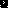 